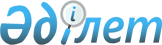 О внесении изменений в приказ Министра внутренних дел Республики Казахстан от 28 января 2015 года № 66 "Об утверждении Правил применения воинских частей гражданской обороны в мирное время"Приказ Министра внутренних дел Республики Казахстан от 24 августа 2016 года № 852. Зарегистрирован в Министерстве юстиции Республики Казахстан 28 сентября 2016 года № 14262.
      В соответствии со статьей 50 Закона Республики Казахстан от 6 апреля 2016 года "О правовых актах", ПРИКАЗЫВАЮ:
      1. Внести в приказ Министра внутренних дел Республики Казахстан от 28 января 2015 года № 66 "Об утверждении Правил применения воинских частей гражданской обороны в мирное время" (зарегистрированный в Реестре государственной регистрации нормативных правовых актов за № 10390, опубликованный в информационно-правовой системе "Әділет" 2 декабря 2015 года) следующие изменения:
      в Правилах применения воинских частей гражданской обороны в мирное время, утвержденных указанным приказом:
      в пункте 3:
       подпункт 22) изложить в следующей редакции:
      "22) содержание и функционирование защищенного запасного командного пункта управления;";
       подпункт 23) исключить;
      подпункт 3) пункта 8 изложить в следующей редакции:
      "3) обеспечение охраны и обслуживание защищенного запасного командного пункта управления;";
      подпункт 7) пункта 10 исключить;
      подпункты 1) и 2) пункта 11 изложить в следующей редакции:
      "1) введение в действие (реализация, исполнение) планов действий по ликвидации чрезвычайных ситуаций природного и техногенного характера и их корректировка;
      2) проведение аварийно-спасательных работ в зоне чрезвычайной ситуации, сбор, анализ и обмен информацией об обстановке и ходе проведения работ;";
      подпункт 8) пункта 12 исключить;
       пункты 16 и 17 изложить в следующей редакции:
      "16. Передача соответствующего распоряжения Главнокомандующего НГ проводится через оперативных дежурных Центра управления войсками НГ и оперативных дежурных Центра управления в кризисных ситуациях КЧС.
      17. Командир подразделения, переданный в оперативное подчинение, ежедневно докладывает Главнокомандующему НГ и Председателю КЧС о проделанных мероприятиях через оперативных дежурных Центра управления войсками НГ и Центра управления в кризисных ситуациях КЧС.";
       пункт 21 изложить в следующей редакции:
      "21. Передача соответствующего распоряжения Главнокомандующего НГ проводится через оперативных дежурных Центра управления войсками НГ и оперативных дежурных Центра управления в кризисных ситуациях КЧС.";
       пункт 24 изложить в следующей редакции:
      "24. Командир подразделения, переданный в оперативное подчинение, ежедневно докладывает Главнокомандующему НГ и Председателю КЧС о проделанных мероприятиях через оперативных дежурных Центра управления войсками НГ и Центра управления в кризисных ситуациях КЧС.".
      2. Комитету по чрезвычайным ситуациям Министерства внутренних дел Республики Казахстан (Беккер В.Р.) обеспечить в установленном законодательством порядке:
      1) государственную регистрацию настоящего приказа в Министерстве юстиции Республики Казахстан;
      2) в течение десяти календарных дней после государственной регистрации настоящего приказа его направление на официальное опубликование в периодических печатных изданиях и в информационно-правовой системе "Әділет";
      3) в течение десяти календарных дней со дня государственной регистрации настоящего приказа от Министерства юстиции Республики Казахстан направление в Республиканское государственное предприятие на праве хозяйственного ведения "Республиканский центр правовой информации" Министерства юстиции Республики Казахстан для размещения в Эталонном контрольном банке нормативных правовых актов Республики Казахстан;
      4) размещение настоящего приказа на интернет-ресурсе Министерства внутренних дел Республики Казахстан;
      5) в течение десяти календарных дней после государственной регистрации настоящего приказа в Министерстве юстиции Республики Казахстан представление в Юридический департамент Министерства внутренних дел Республики Казахстан сведений об исполнении мероприятий, предусмотренных подпунктами 2), 3) и 4) настоящего пункта.
      3. Контроль за исполнением настоящего приказа возложить на заместителя Министра внутренних дел Республики Казахстан Ильина Ю.В. и Комитет по чрезвычайным ситуациям Министерства внутренних дел Республики Казахстан (Беккер В.Р.).
      4. Настоящий приказ вводится в действие по истечении десяти календарных дней со дня его первого официального опубликования. 
					© 2012. РГП на ПХВ «Институт законодательства и правовой информации Республики Казахстан» Министерства юстиции Республики Казахстан
				
Министр внутренних дел
Республики Казахстан
генерал-полковник полиции
К. Касымов